School Holidays 2022 - 23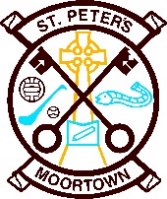 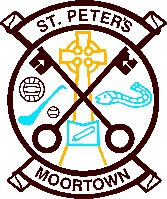 26th Sept.		 	-		Staff Training Day31st Oct – 4th Nov 		- 		Halloween Holidays23rd Dec – 4th Jan		- 		Christmas Holidays13th - 17th Feb			- 		Mid Term Break17th Mar 				- 		St Patrick's Weekend7th - 14th Apr			-		Easter Holidays1st May		 		- 		Bank Holiday29th May – 2nd June		- 		Mid Term BreakPlease note the above holidays may be subject to change